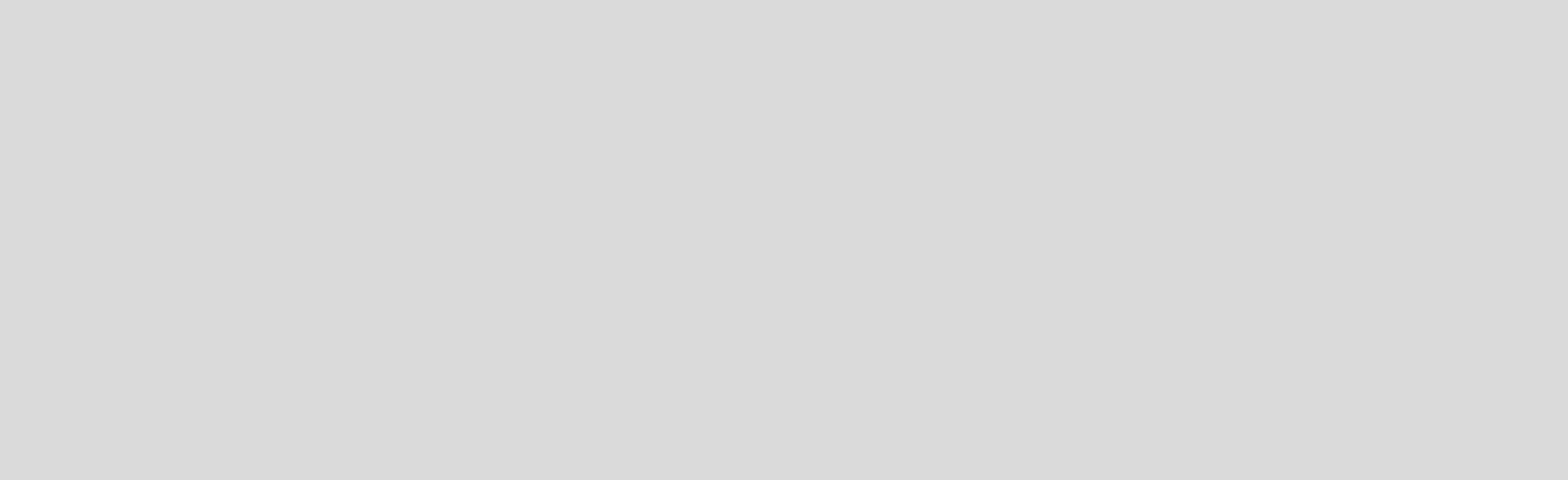 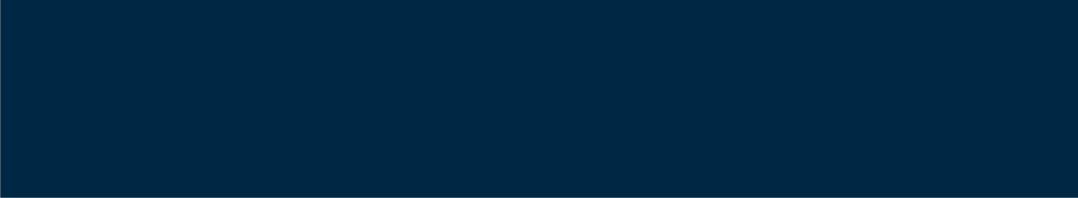 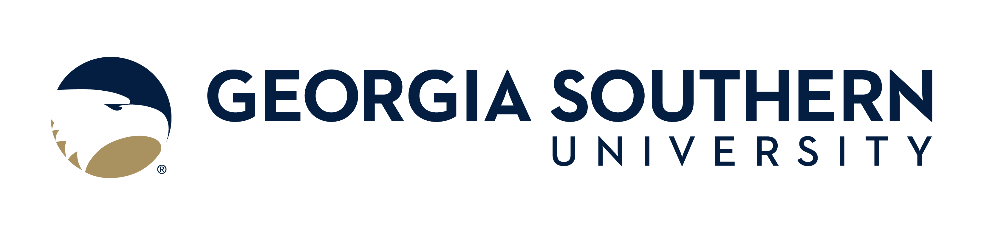 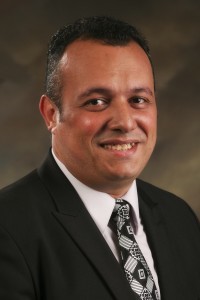 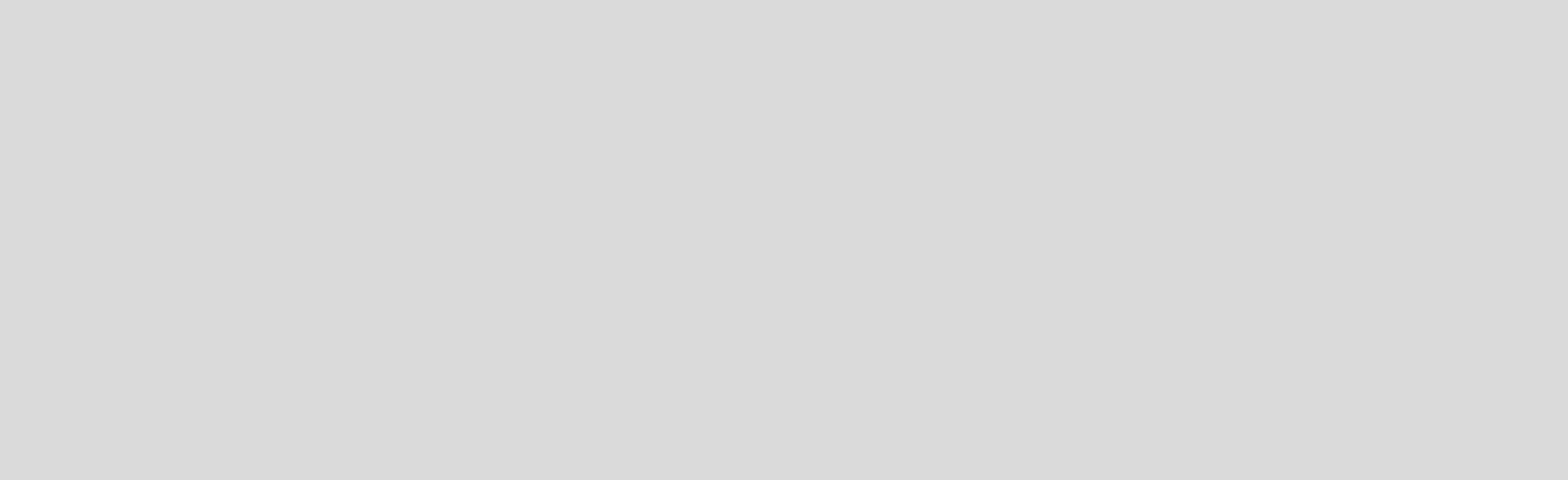 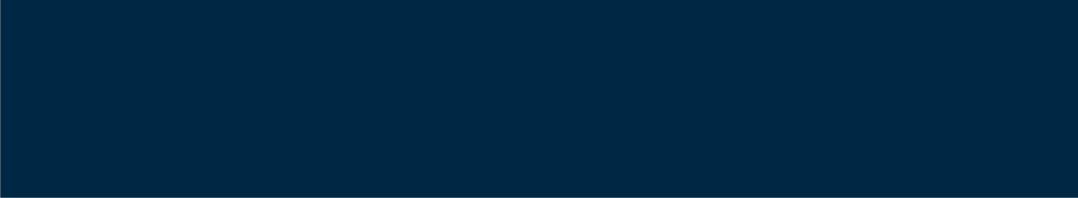 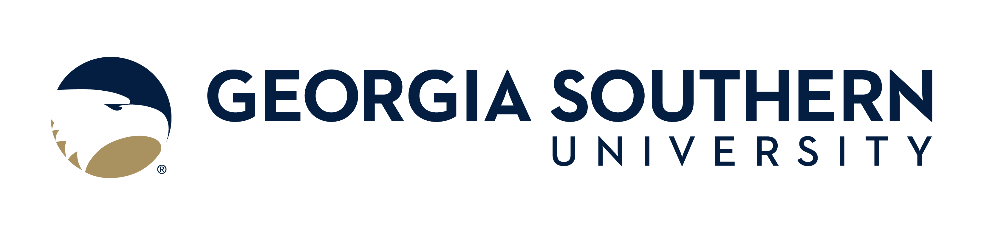 Shahnam Navaee, ProfessorDepartment of Civil Engineering and ConstructionP.O. Box 8077 • Statesboro, GA 30460 • (912) 478-1894 • snavaee@georgiasouthern.edu▼ EducationPh.D. in Engineering, Clemson University, 1989M.S. in Civil Engineering, Louisiana State University, 1983B.S. in Civil Engineering, Louisiana State University, 1980▼ Teaching Expertise/CoursesDr. Navaee’s teaching expertise include Statics, Dynamics, Mechanics of Deformable Bodies, Advanced Mechanics of Materials, Structural Analysis, and Elasticity▼ Research ExpertiseDr. Navaee’s research interests include Large Deflections of Flexible Structural Members, Contact Problem of Solid Bodies, Damage Analysis of Composites, Experimental Research in Structural Engineering, and Educational Research.
▼ Sample PublicationsNavaee, S., & Maldonado, G., “Scholastic Considerations for Selection and Design of an Honors Project in Structural Engineering,” 2020 ASEE SE Section Annual Conference, Auburn University, Auburn, AL, March 8-10, 2020.John, D., Chen, Y., Navaee, S., & Gao, Weinan, “STEM Education from the Industry Practitioners’ Perspective,” 2018 ASEE Annual Conference & Exposition, Salt Lake City, UT, June 24-27, 2018.Navaee, S. & Kang, J., “Finite Element Simulation Models for Mechanics of Materials,” 2017 ASEE Annual Conference & Exposition, Columbus, OH, June 25-28, 2017.Navaee, S. & Kang, J., “Enhancement of a Finite Element Analysis Course for Structural Engineering,” Computers in Education Journal, Vol. 7, No. 4, Oct.-Dec. 2016.Navaee, S., “Application of Web Published Virtual Instruments in Delivering Engineering Instructions and Performing Experimental Research,” Computers in Education Journal, Vol. 6, No. 4, Oct.-Dec. 2015.Navaee, S., “Development of a Graphical User Interface for Design of Thin Curved Beams,” 2012 ASME International Mechanical Engineering, Congress and Exposition (IMECE), Vol.3, Houston, TX, Nov. 9-15, 2012.Navaee, S., “A Developed Toolkit for Analysis of Large Deflections of Beams,” 2009 ASME International Mechanical Engineering Congress and Exposition (IMECE), Vol. 7, Lake Buena Vista, FL, Nov. 13-19, 2009.▼ Grants/Funded ProjectsCollege of Engineering & Computing Faculty Research SEED Grant
Rehabilitation of Bridge Piers, Amount: $ 6,655 (Fully-Funded), PI: Navaee, S., Oct. 29, 2018. 